國際獅子會300-C2區2021-2022年度 總監盃慈善高爾夫球錦標賽通知函一、主    旨：一、為慶祝2021－2022年度區年會，促進獅誼交流提倡獅友健康運動，並與公益慈善活動相結合，特舉辦總監盃慈善高爾夫球錦標賽二、此次總監盃高爾夫球錦標賽注重賽後聯誼，請參加的獅友務必於賽後參加聯誼頒獎餐會餐會地點：球愛物語餐廳（球場內餐廳）暫定二、主辦單位：國際獅子會300-C2區總監劉梓銘獅友三、承辦單位：300-C2區高爾夫球委員會主席陳駿杰獅友四、協辦單位：山城獅子會五、受贈單位：台中市山海屯啟智協會六、參賽資格：凡300-C2區之獅友、獅嫂、獅姐夫皆歡迎報名參加。七、比賽時間：民國110年11月3日(星期三)上午08點10分開始報到               ( 為使擊球順暢，將採報到同時自組四位即開球 ) 各區建議報到時間 - 海線 : 8:10  屯區 : 8:40  山線 : 9:10  ( 因為報名人數眾多，此次比賽採取分區、分時且多洞開球 ) ※   上午09點00分   開球儀式※   上午10點00分   之後不受理報到開球※   下午17點00分   聚餐頒獎〈預定〉此賽事如因天候或不可抗拒之因素(如疫情等情況)不得舉辦時，主辦單位有權取消或是延期辦理，如因此要求退款者，會扣除必要開支後退其款項。 八、比賽地點：興農高爾夫球場（428台中市大雅區通山路46號）九、比賽辦法：依國際規則及球場單行規則採新新貝利亞計算成績，成績卡請同組相互計分簽名後，成績表繳交球場櫃台，無簽名者視同自願棄權。十、報名方式：各分會統一報名，由助理秘書加入〝300C2區21-22高爾夫球委員會〞              LINE群組傳送報名表。              LINE群組網址: http://line.me/ti/g/0kMWzy0k1N或掃描QR CODE加入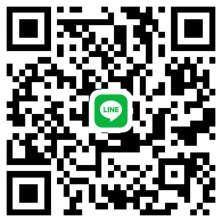               或              寄電子信箱 jamie.veyvon@gmail.com或傳真04-23231588報名              歡迎至C2區網站下載報名表。十一、報名時間：即日起至110年10月20日前(含當日)                ( 此次比賽報名人數以220人為限，請各位獅友向各分會助理秘書集體報                名，匯款繳費後才算完成報名手續。) 以完成報名繳費者為優先，超過                220人不再接受報名  十二、報名費用：報名費新台幣800元/人，其中200元將捐贈給「台中市山海屯啟智協會」                （果嶺費、桿弟費、球車費請參賽者自理，當天擊球者以VIP價格優待）                請由本區各分會集體報名，報名繳費後若無參賽恕不退費。                (上傳報名表時，請同時備註匯款帳號後五碼)十三、匯款帳號：銀行： 國泰世華銀行(013)中港分行                 戶名： 陳駿杰                  帳號： 064-50-619160-1十四、參加獎：高級球帽乙頂、高爾夫球1條、提袋乙個、礦泉水2瓶（放置球車上）、              100元餐券、現場提供免費海尼根啤酒和無酒精啤酒等。十三、獎 項： 淨桿冠軍：獎盃乙座。獎金6,000元。              淨桿亞軍：獎盃乙座。獎金5,000元。              淨桿季軍：獎盃乙座。獎金4,000元。              淨桿殿軍：獎盃乙座。獎金3,000元。              淨桿第五名：獎金2,500元。              淨桿第六名：獎金2,000元。              淨桿第七名：獎金2,000元。              淨桿第八名：獎金1,500元。              淨桿第九名：獎金1,500元。               淨桿第十名：獎金1,500元。              淨桿第十一名至十五名特別獎：獎金800元。              淨桿第十六名至二十名特別獎：獎金500元。              最遠桿獎(西第5洞.中第9洞. 共2洞)：每洞獎金500元。              二近洞獎(西第8洞.中第8洞. 共2洞)：每洞獎金500元。              最近洞獎(西第4洞.、西第9洞、中第2洞、中第5洞. 共4洞)：每洞獎金500元。十五、一桿進洞獎：      西區第9洞： LEXUS UX200汽車乙台，價值139萬9千元。(由總監劉梓銘獅友提供，以第一位進洞者得獎)+ 保險金新台幣10,000元整（由球場提供）中區第5洞： 獎金新台幣100,000元整。(由高爾夫球委員會主席陳骏杰獅友提供，以第一位進洞者得獎) + 保險金新台幣10,000元整（由球場提供）中區第2洞： 巧輕鬆經絡按摩機乙台，價值新台幣180,000元。(由富翌高爾夫提供，以第一位進洞者得獎) + 保險金新台幣10,000元整（由球場提供）。十六、餐會頒獎：大會成績在賽程結束統計後，會在聯誼餐會上公布並頒發各項名次獎項。                餐會中將舉辦摸彩活動。現場摸彩獎品豐富，如摸彩得獎者先行離席，視                同放棄，將從新抽出新的中獎者，不得代領。                *本表獎品僅作參考，以比賽當日公告為準，獎品以實物為準！                頒獎餐會如因疫情等情況不得舉辦時，主辦單位有權取消或是延期辦理。十六、70歲以上資深獅友在銀T開球、女性獅友在紅T開球。十七、贊助單位暨獅友:  300-C2區                           30,000元總監  劉梓銘獅友提供                 20,000元第一副總監唐進釧獅友                 10,000元榮譽副總監   2 位 每位5,000元    共 10,000元總監特別助理 3 位 每位3,000元    共  9,000元 (山海屯)助理總監     3 位 每位3,000元    共  9,000元 (山海屯)財務長孫永良獅友  提供高級球帽一批區務內閣組員      每位1,000元高爾夫球委員會主席陳駿杰獅友提供    100,000元                      高爾夫球委員會輔導游益源獅友提供     10,000元高爾夫球委員會副主席李尙任獅友       10,000元高爾夫球委員會副主席曾正旭獅友       10,000元高爾夫球委員會副主席吳保宗獅友       10,000元高爾夫球委員會委員林士暘獅友          5,000元高爾夫球委員會委員梁献龍獅友          5,000元高爾夫球委員會委員廖啟森獅友          5,000元十八、因國內疫情持續發生，比賽當日賽事及餐會活動準則，一切按疫情指揮中心指示辦理      主辦單位有延後或取消的決定主導權力。國際獅子會300-C2區2021-2022年度總監盃慈善高爾夫球錦標賽報名表主辦單位：國際獅子會300-C2區總監劉梓銘獅友承辦單位：300-C2區高爾夫球委員會主席陳駿杰獅友協辦單位：山城獅子會報名方式：各分會統一報名，由助理秘書加入〝300C2區21-22高爾夫球委員會〞            LINE群組傳送報名表。            LINE群組網址: http://line.me/ti/g/0kMWzy0k1N或掃描QR CODE加入            或            寄電子信箱 jamie.veyvon@gmail.com或傳真04-23231588報名            歡迎至C2區網站下載報名表。備    註：1.報名時，請同時繳交費用，匯款帳號如下：(匯款單請註明報名分會)                  銀行： 國泰世華銀行(013)中港分行                  戶名： 陳駿杰                            帳號： 064-50-619160-1  2.報名截止日期：110年 10月20日(星期三)   (此次比賽將製作大會秩序冊及參賽者名單，請大家在期限內報名)  3.編訂報到時間：110年 11月03日(星期三) 上午 8點10分  4.考量比賽進行之流暢，承辦單位保有調整活動時間之權力。          5.因包場關係，10點00分之後將不受理報到，請參加獅友務必準            時報到。    6.報名表請務必詳填行動電話。 會名:             獅子會   TEL:            FAX: 會名:             獅子會   TEL:            FAX: 會名:             獅子會   TEL:            FAX: 會名:             獅子會   TEL:            FAX: 分會通訊地址： 分會通訊地址： 分會通訊地址： 分會通訊地址：姓 名出生年月日地            址行動電話參加人數：       人*800元                 合計             元                            會長 :              簽章                             秘書 :              簽章參加人數：       人*800元                 合計             元                            會長 :              簽章                             秘書 :              簽章參加人數：       人*800元                 合計             元                            會長 :              簽章                             秘書 :              簽章參加人數：       人*800元                 合計             元                            會長 :              簽章                             秘書 :              簽章